Chelsea Langevin    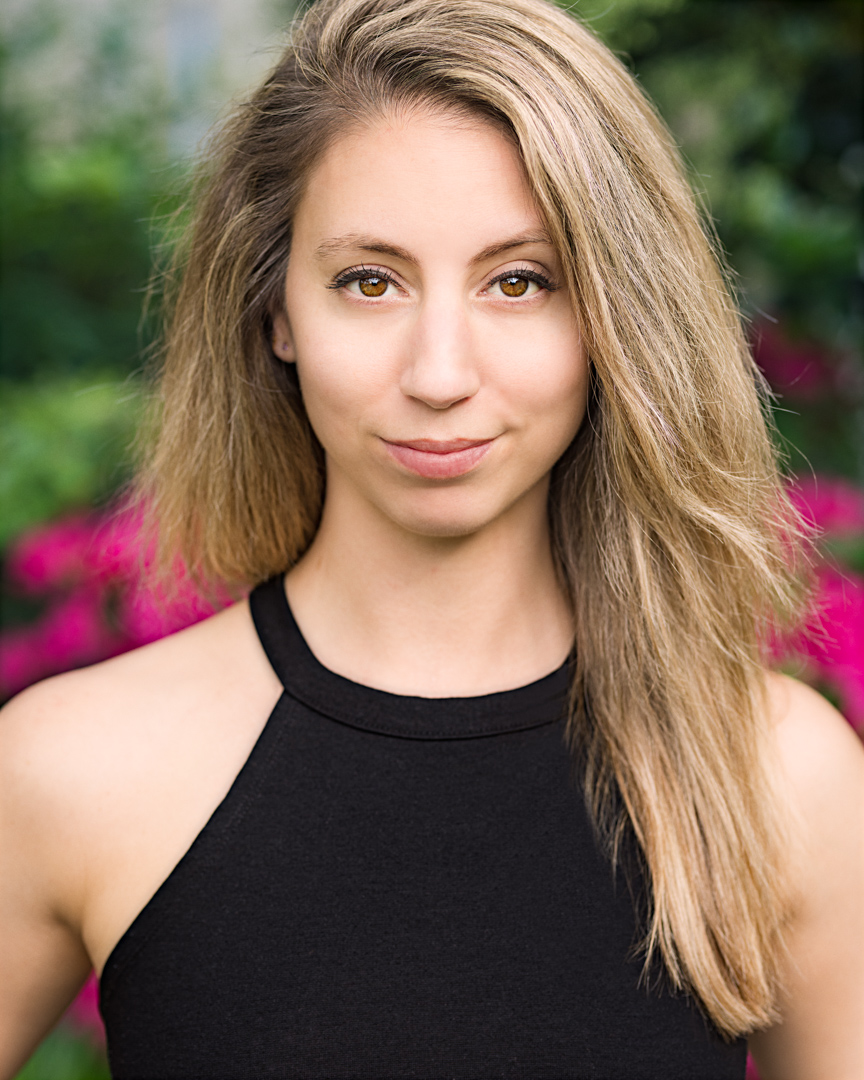 chelsea.langevin@gmail.com 		       AEA                        	        Mezzo-Soprano to B flat / Belt          757-646-3326						                     Height: 5’4”   CRUISE LINE	Broadway In Concert			Vocalist						Norwegian Creative StudiosThe Brill Factor				Feat. Vocalist/Dancer				        Oceania CruisesDancin’ Fool				Feat. Vocalist/DancerI Love Being Here With You		Feat. Vocalist/DancerMusicology				Feat. Dancer/Duet			                 RWS Entertainment GroupThousand Steps	(Latin Ballroom)		Feat. Dancer/Duet				          Holland America LineOne World				Feat. Dancer				Off the Charts				SwingDisney’s Believe!				Mainstage Dancer, Poca Pas u/s (performed)	Disney Cruise Line	Golden Mickey’s				Mainstage Dancer, Ariel u/s (performed)                                        Disney DreamVillain’s Tonight				Swing (performed)			La Peregrina				Feat. Dancer/Duet				Mertz ProductionsSongscape				Feat. Dancer/Duet				        Viking CruisesSong & Dance				Feat. Dancer/DuetTHEATREAn American in Paris			Ensemble, Feat. Dancer (pointe/jazz & tap)		Ogunquit Playhouse            (premiere regional production)		 						         Jeffry Denman Jesus Christ Superstar			Ensemble, Feat. Dancer				North Carolina Theatre     			 							 	         Eric Woodall & Marc KimelmanMamma Mia!				Ensemble; Ali & Lisa u/s (both performed)	                 The Fireside Theatre								                 	                 		         Ed Flesch & Kate SwanWest Side Story				Velma; Anybody’s & Graziella u/s	                            	Theatre by the Sea            (original choreography)					                 	         		         	         Bob Richard & Diane LaurensonWhite Christmas				Ensemble; Judy & Rita u/s                            	                Riverside Center for the Perf. Arts     	         Patrick A’Hearn, Artistic Dir.DANCEALMA NYC				Core Company member				Zanza Steinberg, Artistic Dir. “Dig It Up”	 			Dancer						Busch Gardens Williamsburg“Voila!” & “Wunderbarn”			Swing						Busch Gardens WilliamsburgAmerican Spirit Dance Co.		Featured Dancer/Pointe Soloist			OCU/Jo Rowan, Dir.Kingdom                                 		World Premiere by Larry Keigwin                 		UNC School of the ArtsThe Nutcracker                     		Pointe Soloist/Corps (8 years)                                                       	Sandra Balestracci, Dir.TRAININGOklahoma City University - BPA in Dance Performance; Jo Rowan, ChairUNC School of the Arts - High School Diploma in Dance; Ethan Stiefel, DeanDance: STEPS,  Broadway Dance Center,  Keigwin & Co.,  Washington School of Ballet,  KaatsbaanVoice: Rebekah Bruce Parker,  Andrew Abrams,  Drew Wutke,  Jeffrey Picón,  Brian Hamilton                   SPECIAL SKILLSAdvanced Partnering & Lifts,  Pointe,  Tap,  Ballroom,  Flips in Aerial Swivel Harness,  Spanish Web (flying & setting),Very Strong Ballet Technique,  Dance Captain,  Wardrobe Supervisor,  Passport (exp. 2/29),  NC Driver’s Licensewww.chelsealangevin.com